○もしも、あやしいクスリにさそわれたら？勇気をもってはっきりことわるセリフを考えてみよう！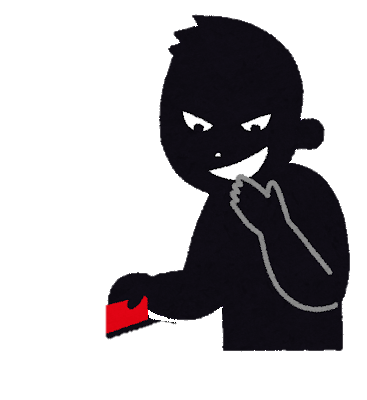 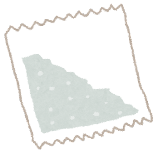 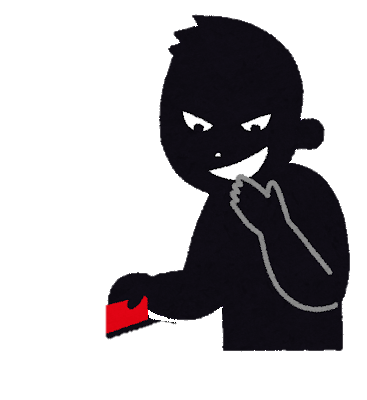 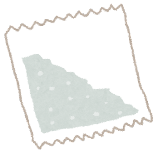 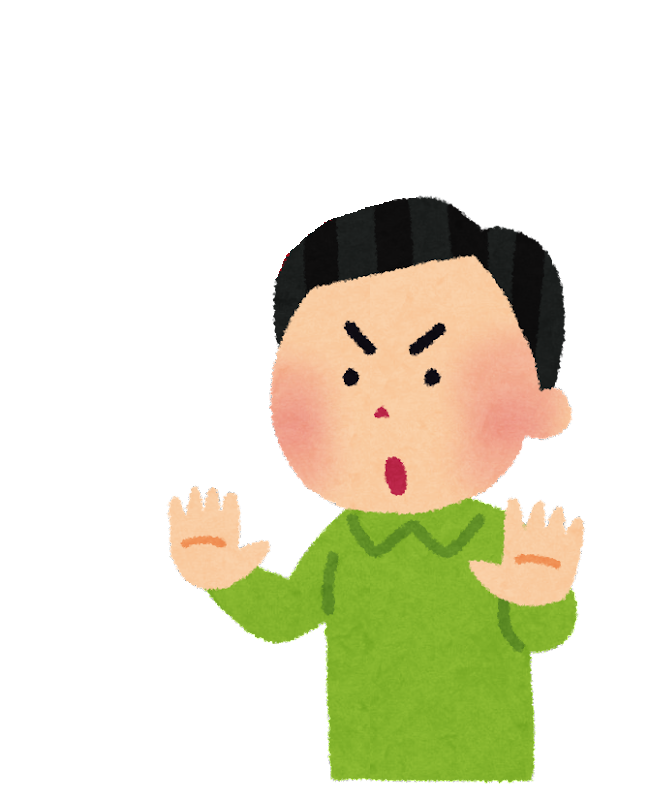 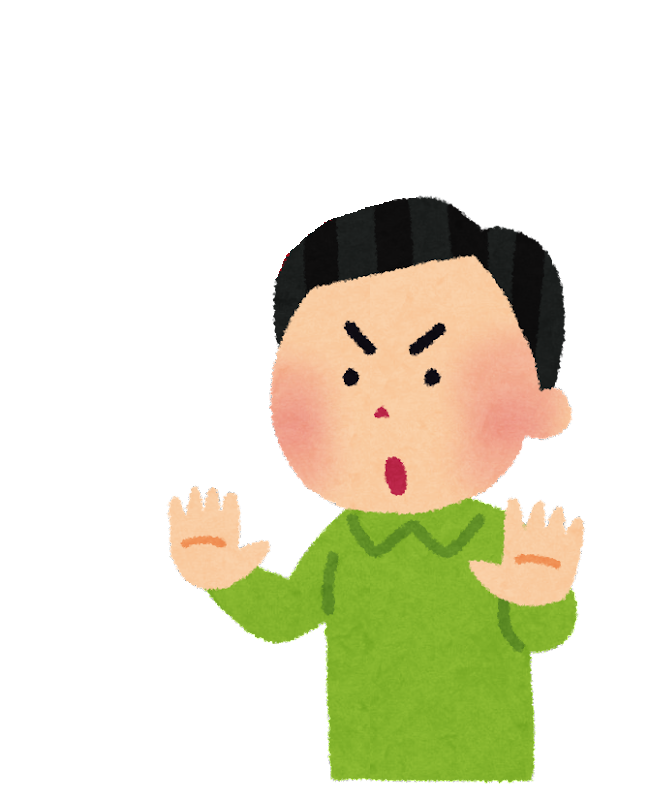 ○もしもあやしいクスリにさそわれたら？勇気をもってはっきりことわるセリフを考えてみよう！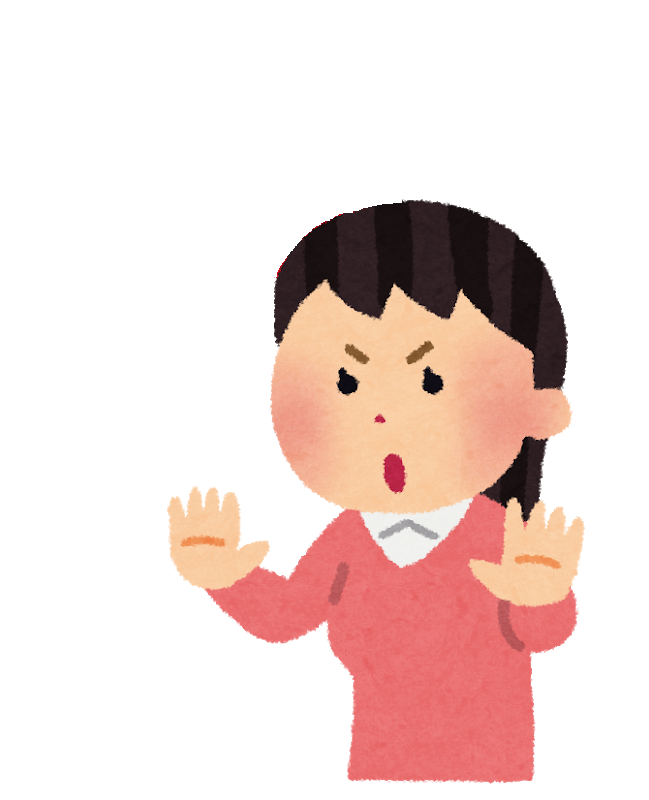 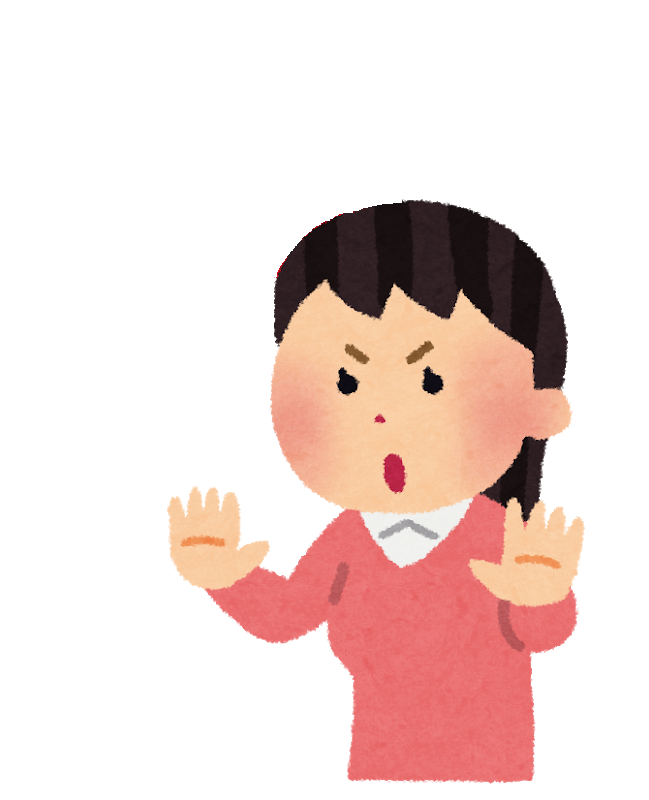 